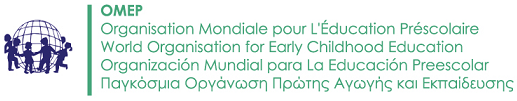  2η Ανακοίνωση 2ου Παγκύπριου Συνεδρίου της OMEP(με Διεθνή Συμμετοχή)Θέμα: ΤΕΧΝΗ, ΠΑΙΓΝΙΔΙ ΚΑΙ ΠΑΙΔΙ16-17 Νοεμβρίου, 2018Πανεπιστήμιο Frederick Λευκωσία, ΚύπροςΑγαπητοί/ές συνάδελφοι,Έχουμε την τιμή να σας προσκαλέσουμε στο 2ο Παγκύπριο Συνέδριο της Επιτροπής OMEP Κύπρου, με Διεθνή Συμμετοχή, με θέμα «ΤΕΧΝΗ, ΠΑΙΓΝΙΔΙ ΚΑΙ ΠΑΙΔΙ».Η Επιτροπή OMEP Κύπρου είναι Μέλος της Παγκόσμιας Οργάνωσης Πρώτης Αγωγής και Εκπαίδευσης (OMEP), μιας Οργάνωσης που ιδρύθηκε πριν 70 χρόνια, με στόχο να υποστηρίζει και να προωθεί τα δικαιώματα του παιδιού με ιδιαίτερη έμφαση στο δικαίωμα για φροντίδα και εκπαίδευση των παιδιών σε όλο τον κόσμο, ανεξάρτητα από φυλή, φύλο, θρησκεία, εθνικότητα ή κοινωνική προέλευση. Θέμα και Θεματικές ΕνότητεςΤο θέμα και οι θεματικές ενότητες του συνεδρίου προέκυψαν από την γενική παραδοχή ότι οι συνθήκες Πρώτης Αγωγής και Εκπαίδευσης συμβάλλουν καθοριστικά στην διαμόρφωση της ολόπλευρης ανάπτυξης των παιδιών, μέσα σε ένα συνεχώς μεταβαλλόμενο κοινωνικό περιβάλλον. Ειδικότερα, η τέχνη, και γενικά οι εικαστικές προσεγγίσεις μάθησης, καθώς και το παιχνίδι, θα πρέπει να αποτελούν βασικούς πυλώνες ανάπτυξης προγραμμάτων πρώτης αγωγής και εκπαίδευσης, εξού και όρισαν το θέμα του Συνεδρίου.Συνεπώς, έχουμε διατυπώσει θεματικές ενότητες που αφορούν ποικίλους παράγοντες, αλλά και πρακτικές, που μπορούν να επηρεάσουν ευνοϊκά την ολόπλευρη ανάπτυξη των παιδιών.Ευχόμαστε όπως οι ενότητες που ακολουθούν εμπίπτουν στα ενδιαφέροντα σας, έτσι ώστε ως συμμετέχοντες/ουσες εισηγητές/τριες ή εμψυχωτές/εμψυχώτριες στο Συνέδριο, να βρείτε την ενότητα που μπορεί να φιλοξενήσει τις ανακοινώσεις σας, τα εργαστήρια, και τις καλές πρακτικές σας.Θεματικές Ενότητες Παιγνίδι και ΠεριβάλλονΠαιγνίδι και Ανάπτυξη του ΠαιδιούΕικαστικές Διαθεματικές ΠροσεγγίσειςΨυχοσωματική Ανάπτυξη του Παιδιού μέσα από Εικαστικές ΠροσεγγίσειςΨυχική Ανθεκτικότητα στο Σχολικό ΠεριβάλλονΜουσειακή Αγωγή στην Πρώτη Αγωγή και ΕκπαίδευσηΜετάβαση από το Νηπιαγωγείο στο Δημοτικό ΣχολείοΝέο Αναλυτικό Πρόγραμμα Προδημοτικής Εκπαίδευσης ΚύπρουΔιαφοροποίηση και Διδακτικές Προσεγγίσεις στην Πρώτη Αγωγή και ΕκπαίδευσηΑξιολόγηση στην Πρώτη Αγωγή και ΕκπαίδευσηΕνιαία Εκπαίδευση για Όλα τα ΠαιδιάΔιαπολιτισμική ΑγωγήΟικολογική Εκπαίδευση - Φυσικές Επιστήμες στην Πρώτη Αγωγή και ΕκπαίδευσηΑναδυόμενος Γραμματισμός, Γλώσσα, και ΠαιδίΠαιδική Λογοτεχνία, η Διδακτική της και Μάθηση Το συνέδριο απευθύνεται σε ακαδημαϊκούς, ερευνητές, επιστήμονες, νηπιαγωγούς, σε εκπαιδευτικούς πρώτης σχολικής ηλικίας, εκπαιδευτικούς ειδικής και ενιαίας εκπαίδευσης, ψυχολόγους, κοινωνιολόγους, προπτυχιακούς και μεταπτυχιακούς φοιτητές, υποψήφιους διδάκτορες, εργαζόμενους στον πολιτισμό. NEA (τελευταία) Καταληκτική ημερομηνία υποβολής προτάσεων: 1  Οκτωβρίου 2018Τρόποι συμμετοχής στο Συνέδριο:Παρουσίαση ανακοίνωσης 20 λεπτών, στα οποία συμπεριλαμβάνονται 10 λεπτά συζήτησης – Υποβολή Περίληψης: 200 λέξεις. Εργαστήριο συνολικής διάρκειας 90 λεπτών – Υποβολή Περίληψης: 250 λέξεις. Καλές Πρακτικές με παρουσίαση 20 λεπτών, στα οποία συμπεριλαμβάνονται 10 λεπτά συζήτησης – Υποβολή Περίληψης: 250 λέξεις. Η επίσημη γλώσσα του συνεδρίου θα είναι η Ελληνική. Για τις παρουσιάσεις που θα γίνουν στα Ισπανικά θα υπάρχει μετάφραση. Εγγραφές - Σημαντικές ημερομηνίες1 Οκτωβρίου, 2018 – ΝΕΑ Προθεσμία υποβολής προτάσεων για παρουσιάσεις εργασιών/εργαστηρίων/καλών πρακτικών. 24 Σεπτεμβρίου, 2018 – Κοινοποίηση αποδοχής όσων έχουν αποστείλει εισήγηση μέχρι τις 17/9/201824 Σεπτεμβρίου, 2018 – Έναρξη εγγραφών με χαμηλά τέλη17 Οκτωβρίου, 2018 – Έναρξη Εγγραφών με κανονικά τέληΚόστος Εγγραφής* Ετήσια συνδρομή εγγραφής μέλους OMEP Κύπρου 40 Euro. Περισσότερες πληροφορίες για το συνέδριο θα βρείτε  στην ιστοσελίδα μας www.omep.com.cy          Μπορείτε να συμπληρώσετε την φόρμα υποβολής προτάσεως και να την αποστείλετε στην ηλεκτρονική διεύθυνση:  proposals2018@omep.com.cy Εκ μέρους της Επιστημονικής και Οργανωτικής Επιτροπής του ΣυνεδρίουΔρ. Μαρία Βασιλειάδου, Δρ. Χρύσα Νίτσιου, Δρ. Λοῒζος Συμεού. Σύνεδροι Οικονομική Εγγραφή24/9/2018 – 16/10/2018Κανονική Έγγραφη17/2018 – επί τόπουΜέλη OMEP Κύπρου*         10   Euro              30    Euro Μη Μέλη           40   Euro               60    EuroΦοιτητές (με φοιτητική ταυτότητα)         10   Euro                20    Euro 